Compound Microscope: Parts and Functions 	Name: ______________________________	Date: _______________________________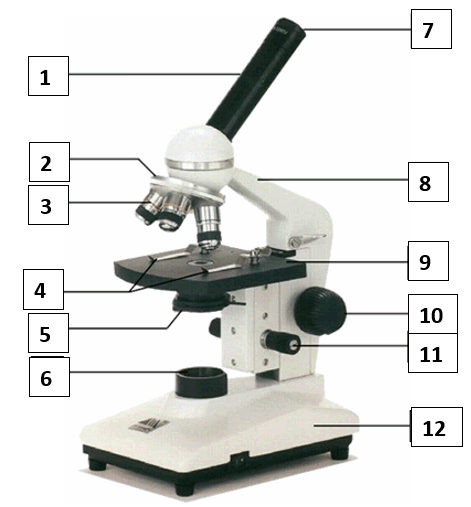 On the back of this page, answer the following questions:How should you pick up a microscope?How should you put away a microscope? (LOSE-C)#NameFunction12______________________________________________ and ___________________ them into place.3Primary _____________________ source (ranges from ____x- _____x magnification). 
LOW: _______    MED: _______ HIGH: _______4Holds the microscope _______________ in place5Controls amount of ________________________ 6Illuminates the slide7_____________________________________ - usually has ______x magnification8Support the body tube; used to carry the microscope9Where _______________________________________; can be moved up/down using adjustment knobs10___________________________ the microscope; 
Only to be used with ____________ and ________________ power objective lenses11___________________ the microscope; 
Used with _____________-power objective lenses12Supports the microscope; used to carry the microscope